VI Международный конкурс исследовательских работ школьниковResearch start 2023/2024Школьное волонтёрство в сфере здравоохраненияУчастник – Панкова Дарина АндреевнаОбучающаяся 8 «Д» класса Центра образования № 42г. Вологды (Вологодская область)Научный руководитель – Соколова Анастасия Алексеевна,младший научный сотрудник ВолНЦ РАНг. Вологда (Вологодская область)2024 год ВведениеВолонтерство приобретает все большую популярность в современной российской общественной среде. Этот тренд не только способствует формированию участников позитивных жизненных ценностей и чувства ответственности за свою страну, но также укрепляет доверие между государством и обществом, а также создает ощущение взаимной связи и сопричастности. Важно отметить, что Организация Объединенных Наций признает добровольчество как ценный источник социальной энергии, обогащающий активность, навыки и знания участников. Многие правительства, включая российское, используют ресурсы волонтерства, финансируя проекты, направленные на поддержку молодежи и решение общественных проблем, что подчеркивает важность и многообразие вклада добровольцев в различные сферы жизни и деятельности общества как в России, так и во всем мире [1].Актуальность нашего исследования можно обосновать несколькими аспектами. Во-первых, вовлечение молодёжи в добровольчество и волонтёрство – одна из ключевых задач федерального проекта «Патриотическое воспитание» в рамках национального проекта «Образование». Во-вторых, в нашем проекте школьники являются и волонтерами и благополучателями, что, в первом случае, является инструментом формирования социальной активности, ответственности, гражданской позиции и профилактикой негативных явлений в подростковой и юношеской среде, а во втором случае, формирует у школьников здоровьесберегающее поведение. Объектом исследования являются являются школьники общеобразовательных учреждений г. Вологды. Предметом – волонтерские программы и проекты в сфере здравоохранения у школьников.Целью нашего исследования является исследование явления школьного волонтёрства в сфере здравоохранения. Задачи:– изучение численности волонтеров и направлений работы волонтерских движений; – статистический анализ данных по заболеваемости у детей в Российской Федерации и Вологодской области;– создание анкеты для исследования потребности в организации волонтерского движения в сфере здравоохранения среди школьников;– проведение опроса школьников и анализ его результатов;– разработка концепции волонтерского проекта для школьников в сфере здравоохранения.В качестве методов был использован теоретический анализ литературы, анализ статистических данных, опрос школьников.Основная частьСегодня развивается множество новых форм занятости, помимо трудовой занятости, в которых индивиды могут реализовать себя. Одной из таких форм является волонтерство. Особенностью данного направления является безвозмездность труда [2].Уже во введении мы говорили о том, что волонтерство среди молодежи является одним из приоритетных направлений в государственной политике, но важно разобраться, почему оно становиться таким важным именно в подростковом возрасте.Волонтерство выступает не только в роли организации досуга у школьника, но и открывает возможности для нравственного, личностного, социального, творческого развития и самореализации [3]. Во время волонтерской деятельности решаются задачи социального становления личности и включения его в жизнь социума [8]. Подобная деятельность обладает высоким гуманистическим и ценностным потенциалом, формирует социальную активность и ответственность, способность к милосердию и эмпатии у школьников, а также является средством профилактики негативных явлений в подростковой и юношеской среде [4].Осознание подростками своей социальной значимости через участие в общественно значимых мероприятиях играет фундаментальную роль в их личностном и социальном развитии. Подростки, вовлеченные в такие инициативы, не только учатся взаимодействовать с окружающим миром, но и приобретают новые навыки общения и решения проблем, развивая такие качества, как лидерство, эмпатия и ответственность. Это позволяет им не только стать активными участниками общественной жизни, но и формировать глубокие и значимые связи как внутри сообщества, так и за его пределами [5].Таким образом, участие молодых людей школьного возраста в волонтерской деятельности является важным атрибутом формирования их личностных качеств, профилактикой девиантного поведения, способствует их самореализации и успешной интеграции в социально-значимую деятельность.  Учет волонтеров в России весьма затруднителен. Нами было рассмотрено два источника статистических данных о численности волонтеров в России: это официальные данные, предоставляемые Федеральной службой государственной статистики (далее Росстат) и информация с самого крупного в России сайта, посвящённого волонтерскому движению Добро.ru.Данные выборочного обследования рабочей силы, которые предоставляет Росстат, позволяют нам проанализировать, сколько человек задействовано в волонтерской деятельности в РФ. К сожалению, данный источник статистической информации может показать нам численность волонтеров только с 15 лет, и самой молодой группой по данным выборочного обследования рабочей силы является возрастная группа с 15 до 19 лет. Мы не можем сказать наверняка к какой группе относятся приведенные данные (к старшим школьникам, к ученикам средних профессиональных учебных заведений или первых курсов ВУЗов), но эта информация позволяет нам оценить приблизительный масштаб вовлеченности молодого поколения в волонтерство. Так, за 2023 год в волонтерской деятельности было задействовано 2649,2 тыс. человек в возрасте 15 лет и старше, а интересующая нас доля самых молодых (от 15 до 19 лет) составляет только 11,3%. Причем, мы можем отметить снижение данной доли на 1,5 п.п. по сравнению с 2022 годом (12,8%). В Вологодской области вовлеченность данной возрастной группы в волонтёрскую деятельность ниже и составляет 8,5%.Портал Добро.ru предоставляет несколько иные цифры. Так, на 2023 год насчитывается 1 502 064 волонтера в РФ, в Вологодской области – 8 881 человека и в г. Вологде – 2 776. Объяснить такие различия в численности волонтеров по сравнению с данными Росстата можно тем, что способ сбора информации в используемых источниках различен: на портале Добро.ru волонтеры регистрируются самостоятельно, а Росстат производит выборочное обследованием путем опроса фиксированного количества человек. Развитие школьного волонтерства является практикой, которая привлекает все больше внимания со стороны органов власти. В некоторых регионах происходит запуск программ развития школьного добровольчества, целью которых является не только информирование школьников о возможностях данной деятельности, но и помощь в создании собственных проектов на базе школ. По данным портала Добро.ru в г. Вологде существует только 12 волонтерских движения, организованных на базе средних общеобразовательных школ. Примерами могут выступить СОШ № 15 и СОШ № 13. Школа № 15 реализует проект «Сердцебиение», который привлекает несовершеннолетних, состоящих на учете в совете профилактики, в комиссии по делам несовершеннолетних и защите их прав. Участниками этого движения были реализованы мини-проекты «Добрые дела», «Играем всем двором», «День Победы», «8 Марта», «23 февраля» «День Победы» участниками проекта в образовательных и социальных учреждениях города. Волонтерский отряд «Под алым парусом надежды» существует в МОУ «СОШ № 13», которые реализуют экологические и образовательные проекты.Из этого мы видим, что вовлеченность детей школьного возраста в волонтерскую деятельность в г. Вологде является достаточно низкой. Кроме численности волонтеров, важно изучить какие направления волонтерской деятельности являются наиболее распространенными, а какие получают меньше внимания. Из данных Росстата мы видим, что самая большая доля волонтеров приходиться на такие направления как социальные работы и благоустройство, очистка территорий населенного пункта и сбор средств на благотворительность или другой социальный проект (табл.1). Такие направления, как организация спортивных мероприятий или деятельность, связанная с медицинской помощью и консультациями, проведением занятий, тренировок и консультирования в вопросах здоровья является не столько распространенной, отсюда и появляется необходимость в привлечении внимания к волонтёрским движениям в сфере здравоохранения.Таблица 1Численность населения в возрасте 15 лет и старше, работающего в качестве волонтеров в течение последних 12 месяцев, по видам выполняемых работ, полу и типу поселения, 2023 г., %.Аналитика платформы Добро.ru позволяет отследить численность волонтерских проектов по направлениям не только в России в целом, но и по регионам и городам (рис. 1). На данном портале направления волонтерства группируются несколько иначе, чем мы видели до этого в статистических данных Росстата (табл. 1).Рис 1. Распределение волонтерских проектов по направлениям, %, 2023 г.Источник: Рассчитано по [10] Волонтерские проекты, направленные на детей и молодежь занимают первое место и в РФ, и в Вологодской области и в г. Вологда. Такое направление, как здравоохранение и ЗОЖ по России занимает 6 место по распространенности, в Вологодской области это направление уже занимает 10 место, а в г. Вологде – 9 место, деля его с проектами по таким направлениям как интеллектуальная помощь и старшее поколение. За весь 2023 год в Вологодской области было реализовано 25 волонтерских проектов в сфере здравоохранения (что на 10 проектов меньше, чем в 2022 г.), а в г. Вологде всего 6 (в 2022 г. было на 1 проект больше).Нами было обнаружено некоторое противоречие: в ситуации, когда вопросам охраны здоровья уделяется большое внимание на уровне государственной политики страны, приоритет охраны здоровья закреплен во многих нормативно-правовых актах, а в вопросах направлений волонтерских движений – отражен весьма слабо, о чем свидетельствует доля проектов в сфере здравоохранения в общей численности волонтерских проектов. Результаты исследования Т.В Поповой, Н.В. Быстровой и М.Н. Ураковой, говорят о том, что такое направление волонтерства как «Профилактика и охрана здоровья граждан, пропаганда здорового образа жизни, улучшение морально-психологического состояния людей» успешно проводятся школьниками [4].Как правило, в сферу компетенции волонтерских организаций по направлению здравоохранения входит следующая деятельность:- волонтерская помощь в медицинских организациях;- информационно-профилактическое просвещение населения;- профориентация школьников в медицину;- обучение первой помощи и сопровождение спортивных и массовых мероприятий;- популяризации кадрового донорства и здорового образа жизни. Пожалуй, одной из ведущих организаций в сфере реализации волонтерских проектов в сфере здравоохранения, является "Волонтеры-медики", основанная в России в 2013 году. Эта организация, получившая поддержку Министерства здравоохранения Российской Федерации, оперирует сетью из 85 региональных и более 300 местных отделений. В ее многогранной деятельности заложены такие аспекты, как оказание помощи в медицинских учреждениях, участие в спортивных мероприятиях и кампаниях по профилактике заболеваний, а также активная поддержка донорства крови и костного мозга. Вместе с тем, организация не ограничивается лишь медицинскими аспектами, но также активно популяризирует здоровый образ жизни и призывает к ответственному отношению к собственному здоровью [6].Поскольку, опираясь на анализ литературных источников и статистических данных, нами было выбрано направление волонтерской деятельности в сфере здравоохранения и ЗОЖ, необходимо было определить более конкретное направление работы. В ходе мозгового штурма нами были выбраны такие виды работ, как информационно-просветительская деятельность, проведение профилактических и обучающих мероприятий со школьниками и персоналом общеобразовательных учреждений. Нами были изучены статистические данные об общей заболеваемости у детей от 0 до 17 лет в России и Вологодской области для того, чтобы понимать тематику для выбранных видов работ. В России по данным за 2021 год лидирующее место по заболеваемости детей с 0 до 17 лет (включительно) занимают три класса болезней, а именно болезни органов дыхания –67%, травмы, отравления и другие последствия внешних причин –7% и болезни кожи и подкожной клетчатки – 4% (рис. 2). Рис. 2. Заболеваемость детей от 0 -17 лет включительно по основным классам болезней в РФ, 2021 г., %Источник: рассчитано по [11]. Схожая ситуация с заболеваемостью наблюдается и в Вологодской области (рис.3). Среди других классов болезней болезни органов дыхания занимают значительную долю, причем 90,4% из них приходятся на острые респираторные инфекции верхних дыхательных путей. На втором месте по численности заболевших находятся болезни глаза и его придаточного аппарата, что может быть связано с все возрастающими процессами цифровизации не только в повседневной жизни, но и в образовательном процессе. Третье место занимают травмы, отравления и некоторые другие последствия воздействия внешних причин. В региональном разрезе, мы видим некоторые отличия от распределения заболеваний по РФ. Так, в общероссийской статистике заболеваемость от травм, отравлений и некоторых других последствий воздействия внешних причин находятся на втором месте по распространённости. А, занимающие третье место по России, болезни кожи и подкожной клетчатки в Вологодской области занимают пятое место по распространенности. Рис.3. Заболеваемость детей от 0 -17 лет включительно по основным классам болезней в Вологодской области, 2021 г., %Источник: рассчитано по [12]. Необходимо отметить, что все три рассматриваемых класса болезней имеют тенденцию на увеличение показателей общей заболеваемости в 2021 году по сравнению с 2020 годом (см. табл. 2). Таблица 2Общая заболеваемость детей от 0-17 лет (включительно) Вологодской области по некоторым классам болезней за 2020-2021 гг., на 100 тыс. населенияПроанализировав статистическую информацию, мы увидели, что заболеваемость органов дыхания, глаза, а также получение травм и отравлений в сумме составляют 73% в структуре общей заболеваемости детей от 0 до 17 лет В Вологодской области. Так же показательным является тенденция на увеличение числа заболеваемости по данным группам болезней. Следующим этапом, мы решили исследовать, проинформированны ли сами школьники о наиболее распространенных заболеваниях в Вологодской области, знают ли они меры профилактики в отношении выделенных групп заболеваний и нуждаются ли в профилактических и информационно-просветительских мероприятиях. Нами была составлена анкета (приложение 1) и проведен опрос среди детей 7-16 лет, обучающихся в средних общеобразовательных школах. Большая часть (73%) школьников оценивают свое здоровье как хорошее и лишь 27 % считают, что у них среднее здоровье. Интересным является тот факт, что отвечая на вопрос «Как Вы оцениваете свое здоровье?» респонденты не дали крайних вариантов ответа, таких как очень хорошо и очень плохо. При ответе на вопрос «Знаете ли Вы, какие заболевания среди детского населения (0-17 лет) наиболее распространены в Вологодской области?», где респонденты могли выбирать несколько вариантов ответов (рис. 4), большинство опрашиваемых отметили, что самое распространённое заболевание – это заболевания, вызванные травмами и отравлениями. На втором месте по частоте ответов находятся болезни глаз и болезни органов пищеварения. Болезни органов дыхания занимают 6 место (21,4%), вместе с психическими расстройствами, болезнями уха и кожи. Рис.4. Распределение ответов на вопрос: «Знаете ли Вы, какие заболевания среди детского населения (0-17 лет)  наиболее распространены в Вологодской области?», % от всех ответов, 2023 г.Источник: рассчитано авторомНикто из опрошенных не дал утвердительного ответа на вопрос: «Знаете ли вы как оказывать первую помощь человеку, который получил травмы и отравления?». Большинство респондентов (55%) частично представляют, как оказывать первую помощь пострадавшему, а 45 % не имеют об этом никакого представления. На вопрос анкеты о том, есть ли у школьников потребность в прохождении курсов первой помощи, большинство (63,6%) ответили утвердительно и лишь 9,1% – отрицательно, остальные затрудняются ответить. Таким образом, мы увидели, что у школьников есть потребность в прохождении подобных курсов, которые будут направлены на восполнение пробелов в знаниях о помощи в ситуациях получения травм, отравлений и т.д.Большинство респондентов проинформированы о мерах профилактики болезней органов дыхания, о чем свидетельствуют высокие доли по таким пунктам как: отказ от курения (81,8%), дыхательная гимнастика (72,7%), частое проветривание комнаты и учебного помещения (72,7%), регулярная влажная уборка (54,5%) (рис.5).Рис.5.  Распределение ответов на вопрос: «Как Вы думаете, в чем заключается профилактика заболеваний органов дыхания?», % от всех ответов, 2023 г.Источник: рассчитано авторомВ предыдущем ответе, школьники отметили, что они знают о существовании такой профилактической меры, как дыхательная гимнастика и даже признали ее важность, однако лишь 18 % респондентов знают, в чем заключается суть данной практики (рис.6). Большая часть учеников (64%) имеют смутные представления о том, что это за направление. Тем не менее, больше половины учащихся (54%) хотели бы ввести элементы дыхательной гимнастики на уроки физкультуры.Рис.6.  Распределение ответов на вопрос: «Знаете ли вы, какие-нибудь упражнения из дыхательной гимнастики», % от ответивших, 2023 г.Источник: рассчитано авторомХорошее зрение отметили у себя 63,6 % респондентов, 18,2 % носят очки постоянно, а 9,1% ответивших носят очки время от времени. Основными мерами профилактики респонденты посчитали выполнение перерывов в работе с гаджетами и выполнение упражнений для глаз (рис.7). Превалирующее большинство учащихся (54,5%) хотели бы включить небольшие паузы для выполнения гимнастики для глаз во время уроков.Рис.7. Распределение ответов на вопрос: «Как Вы думаете, в чем заключается профилактика заболеваний органов зрения?», % от всех ответов, 2023 г.Источник: рассчитано авторомВ связи с полученными статистическими данными и данными опроса было решено организовать волонтерский проект «ЗдороВО!». Проект будет реализовываться на базе общеобразовательных учреждений, благополучателями будут выступать школьники, начиная с 1-х классов и педагогических персонал. В качестве волонтеров будут выступать школьники старших классов и их наставники из числа педагогических кадров. Предполагаются следующие направления волонтерской деятельности:Информационно-просветительские лекции о состоянии здоровья детей в России и Вологодской области в формате презентации и интерактивного взаимодействия со школьниками. В ходе лекций ребятам будут продемонстрированы меры профилактики наиболее распространенных классов заболеваний;Рекомендации для профильных учителей и классных руководителей о гимнастике для глаз и дыхательной гимнастике в формате памяток и мастер-классов;Планируется установление взаимодействия с Общероссийской общественной организаций «Российский Красный Крест» на предмет проведения курсов оказания первой помощи для учащихся общеобразовательных учреждений, с целью ликвидации пробела в знаниях об оказании первой помощи при травмах, отравлениях и некоторых других последствиях воздействия внешних причин.ЗаключениеПо данным ВОЗ, состояние здоровья и продолжительности жизни населения обусловлены следующими факторами: 50% – образ жизни, 20% – окружающая среда, 20% – генетическая предрасположенность,10% - качество медицинского обслуживания[7]. Образ жизни имеет самый большой вклад в состояние здоровья и продолжительность жизни населения, именно поэтому мы видим необходимость введения здоровьесберегающих практик у детей, начиная уже с младшего школьного возраста. Такая мера будет являться превентивной, профилактической, поскольку будет направлена на предупреждение заболеваемости выделенных групп болезней. Это важно, ибо предупредить заболевание намного проще, чем его вылечить.В ходе проведенного анализа было выявлено, что участие молодых людей школьного возраста в волонтерской деятельности является важным атрибутом формирования их личностных качеств, профилактикой девиантного поведения. Это способствует их самореализации и успешной интеграции в социально-значимую деятельность. На сегодняшний день существуют программы, направленных на вовлечение школьников в волонтерскую деятельность, но, при этом в г. Вологде проекты, реализующие волонтерские движения представлены только двумя средними образовательными школами. Данный факт говорит о том, что работа по привлечению школьников в добровольчество происходит не равномерно и не систематично.Высокий приоритет вопросов здоровья в государственной политике РФ не нашел отражения в направлениях волонтерской деятельности. Самыми популярными направлениями волонтерской деятельности по России явились социальные работы и благоустройства и очистка территорий. За 2023 год в г. Вологда было реализовано только 6 проектов в сфере здравоохранения и ЗОЖ.В Вологодской области было выявлено три класса заболеваемости, которые имеют наибольшую распространенность среди детского населения от 0 до 17 лет. К ним относятся заболевания органов дыхания, органов глаза и его придаточного аппарата, а также получение травм, отравлений и некоторых других последствий воздействий внешних причин. Исходя из полученных данных, нами был разработан план проекта, направленный на информирование о данных группах заболеваний и на их профилактику. В ходе анализа результатов опроса было отмечено, что обучающиеся средних общеобразовательных школ в большинстве не знают, как оказывать первую помощь пострадавшим, но они проявляют значительный интерес к посещению курсов первой помощи. Большинство школьников имеют представление о профилактических мерах в отношении органов дыхания. Однако, в отношении такой меры профилактики, как дыхательная гимнастика у большинства респондентов отсутствует четкое представление о том, что она из себя представляет. Большая половина ответивших хотели бы ввести элементы дыхательной гимнастики на уроках физкультуры. У значительной части школьников хорошее зрение, однако, они хотели бы включить паузы для выполнения гимнастики для глаз во время уроков.В рамках реализации проекта «ЗдороВО!» нами были проведены мастер-классы в коллаборации с Общероссийской общественной организаций «Российский Красный Крест» по оказанию первой доврачебной помощи пострадавшим (рис. 8). Полученные результаты опроса и энтузиазм школьников в отношении проведенных мастер-классов дали понять, что школьники имеют запрос на получение информации касающейся их здоровья и оказания помощи другим людям, что обуславливает актуальность волонтёрской деятельности в сфере здравоохранения. Рис. 8. Мастер-классы среди учеников школы № 42 по оказанию первой доврачебной помощи в коллаборации с Общероссийской общественной организаций «Российский Красный Крест».Источник: архив автораСписок литературы:Жевелик О.Д., Дзюман Е.М., Чижевич Т.А. Добровольчество как одно из направлений деятельности медицинских организаций // Здравоохранение Югры: опыт и инновации. 2019. №1. С. 16-19.Забелина О.В., Мирзабалаева Ф.И., Вега А.Ю. Волонтерство как новая форма занятости // Экономика труда. – 2019. – Том 6. – № 2. – С. 775-786. doi: 10.18334/et.6.2.40692Цраева Ф. В. Формирование досуговой культуры молодежи в рамках волонтерского движения // Инновационные аспекты развития науки и техники. 2021. №7. С. 228-234.Попова Т. В., Быстрова Н. В., Уракова М. Н. Формирование социально значимых личностных качеств старших школьников в условиях волонтерской деятельности // Проблемы современного педагогического образования. 2021. №70-2. С. 169-172.Никитина А.А. Опыт наставничества на примере волонтерского отряда «добро» учеников 7 «А» класса МАОУ СОШ №4 города Калининграда // Вестник науки. 2022. №10 (55). С. 102-107.Фурсов С. В. Научное волонтерство как новое направление добровольческой деятельности студентов и школьников (на примере платформы «волонтер-натуралист») // Педагогика. Вопросы теории и практики. 2023. №1. С. 37-45Галстян А.Г. Роль наследственности и среды в формировании здоровья человека // Современные проблемы науки и образования.2016. – № 4. URL: https://science-education.ru/ru/article/view?id=25084Шпиталевская Г.Р. Метаметодический подход к формированию культурного поля младшего школьника// Проблемы современного педагогического образования. 2021. № 70-2. С. 336-341.Итоги выборочного обследования рабочей силы // Федеральная служба государственной статистики URL: https://rosstat.gov.ru/compendium/document/13265Добро.ru // URL: https://dobro.ru/analytics?utm_source=dobroru&utm_medium=organic&utm_campaign=promo&utm_content=headerservices Семья и дети в России // Статистическое издание. 2022 г. // URL: https://rosstat.gov.ru/folder/210/document/145186Основные показатели деятельности учреждений здравоохранения Вологодской области за 2021 год // Статистическое издание. 2021 г. URL: https://miac.volmed.org.ru/index.php?page=medstat&p=3Приложение 1Уважаемые ребята!В рамках образовательного проекта «Я хочу стать ученым», проводимого на базе Вологодского научного центра Российской академии наук, просим Вас принять участие в исследовании. Вашему вниманию предлагается анкета, целью которой является выявление востребованности волонтерских программ в сфере здравоохранения в образовательных организациях г. Вологды.1. Как вы оцениваете свое здоровье?а. очень хорошее;б. хорошее;в. среднее;г. плохое;д. очень плохое.2. Знаете ли Вы, какие заболевания среди детского населения (0-17 лет) наиболее распространены в Вологодской области? (можно выбрать несколько вариантов ответа)а. болезни крови;б. болезни эндокринной системы;в. психические расстройства;г. болезни нервной  системы;д. болезни глаз;е. болезни уха;ё. болезни системы кровообращения;ж. болезни органов дыхания;з. болезни органов пищеварения;и. болезни кожи;к. болезни костно-мышечной системы;л. болезни мочеполовой системы;м. травмы, отравления;н. COVID-193. Знаете ли вы как оказывать первую помощь человеку, который получил травмы и отравления?а. да, знаюб. нет, не знаюв. частично представляю, что нужно делать;г. не уверен(а) в своих знаниях.4. Хотели бы Вы пройти курсы оказания первой помощи?а. да;б. нет;в. затрудняюсь ответить.5. Как Вы думаете, в чем заключается профилактика заболеваний органов дыхания? (можно выбрать несколько вариантов ответа)а. частое проветривание комнаты и учебного помещения;б. дыхательная гимнастика;в. регулярная влажная уборка;г. использование увлажнителя воздуха;д. отказ от курения;е.  закаливание;ё.  употребление молочных продуктов.6. Знаете ли вы, какие-нибудь упражнения из дыхательной гимнастики?а. да;б. что-то слышал об этом;в. нет, даже не знал, что есть такое направление.7. Хотели бы Вы выполнять элементы дыхательной гимнастики во время занятий физкультурой?а. да;б. нет;в. затрудняюсь ответить.8. У Вас хорошее зрение?а. да;б. есть проблемы со зрением, но я не ношу очки;в. нет, ношу очки время от времени;г. ношу очки постоянно;д. думаю, что у меня есть проблемы со зрением, но ко врачу я не ходил(а);е. затрудняюсь ответить.9. Как Вы думаете, в чем заключается профилактика заболеваний органов зрения? (можно выбрать несколько вариантов ответа)а. носить солнечные очки;б. употребление в пищу черники;в. делать перерывы в работе за компьютером, телефоном, планшетом;г. регулярно закапывать глаза каплями;д. делать упражнения для глаз;е. не трогать грязными руками глаза;ё. делать массаж глаз;ж. включить в свой рацион витаминные комплексы.10. Хотели бы Вы, чтобы на уроках учитель делал паузы для гимнастики глаз?а. да;б. нет;в. затрудняюсь ответить.Сообщите, пожалуйста, о себе:11. Пол:	а. Мужской		б. Женский12. Возраст _____________________ (полных лет)Спасибо за участие!Направление волонтерской деятельностиВсегоСоциальные работы (предоставление любой неоплачиваемой помощи лицам за пределами собственного домохозяйства пожилым людям, детям, инвалидам или жертвам катастроф, приготовление и подача пищи, перевозка людей и др.)22,4Благоустройство и очистка территории населенного пункта (уборка мусора, работа по улучшению водоснабжения, парков или дорог, озеленение территории)20,0Экологические проекты (расчистка лесов, полей и рек, посадка деревьев)2,7Строительные, ремонтные работы,  реставрационные работы1,9Сельскохозяйственные работы (работа на фермах и в полях)0,5Сбор средств на благотворительность или другой социальный проект23,1Организация  спортивных, культурных и других мероприятий3,0Оказание помощи животным 9,9Помощь местной школе1,3Поиск пропавших людей0,7Участие в работе общественных органов школ и других образовательных учреждений, общественных, религиозных и других некоммерческих организаций, клубов, союзов3,8Предоставление любой бесплатной медицинской помощи или юридической консультации, проведение неоплачиваемого занятия,  тренировки, консультирование3,1Другое  7,6Источник: [9]Источник: [9]Класс болезниОбщая заболеваемость на 100 тыс. чел.Общая заболеваемость на 100 тыс. чел.Класс болезни2020 г.2021 г.Болезни органов дыхания132453,9155796,1Болезни глаза и его придаточного аппарата12913,115668,7Травмы, отравления и некоторые другие последствия воздействия внешних причин13033,113486,9Источник: рассчитано по «Основные показатели деятельности учреждений здравоохранения Вологодской области за 2021 год». URL: https://miac.volmed.org.ru/index.php?page=medstat&p=3Источник: рассчитано по «Основные показатели деятельности учреждений здравоохранения Вологодской области за 2021 год». URL: https://miac.volmed.org.ru/index.php?page=medstat&p=3Источник: рассчитано по «Основные показатели деятельности учреждений здравоохранения Вологодской области за 2021 год». URL: https://miac.volmed.org.ru/index.php?page=medstat&p=3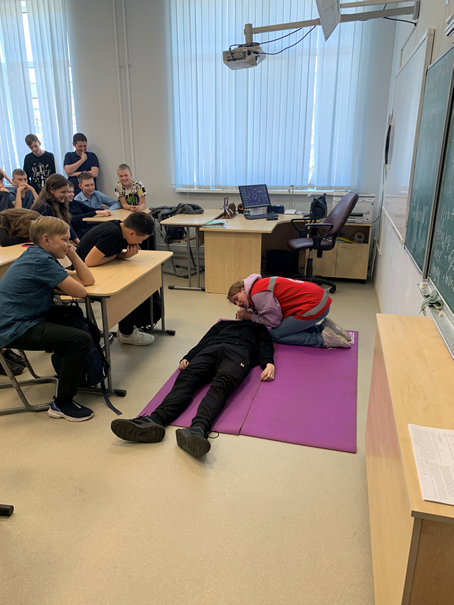 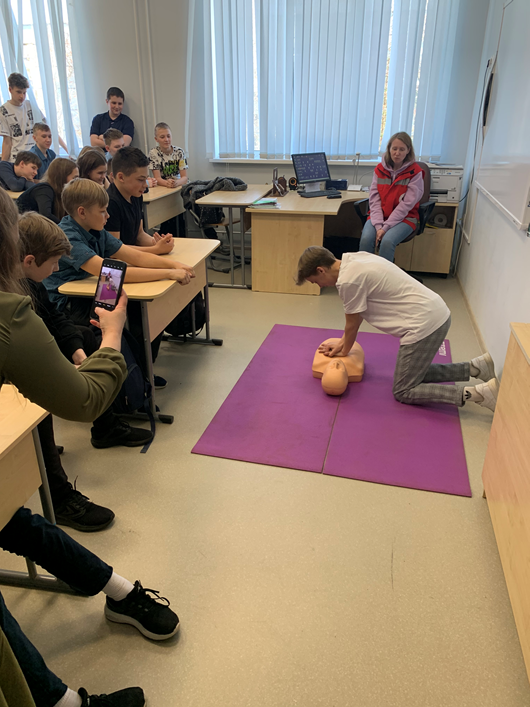 